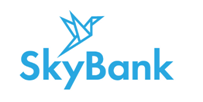 Додаток № 7-2згідно з рішенням Правління АТ «СКАЙ БАНК» протокол № 21/1 від «18» квітня 2022р.) до Публічного договору про комплексне банківське обслуговування фізичних осіб АТ «СКАЙ БАНК»Т А Р И Ф ИПО ПРОДУКТУ (ПОСЛУЗІ)                                                                                                                                                                                                                                                                                                                                                                                                                                                                                                                                                                                                                                                                                                                                                                                                                                                                                                                                                                                                                                                                                                                                                                                                                                                                                                                                                                                                                                                                                                                                                                                                                                                                                                                                                                                                                                                                                                                                                                                                                                                                                                                                                                                                                                                                                                                                                                                                                                                                                                                                                                                                                                                                                                                                                                                                                  «SKYBOX» ДЛЯ ФІЗИЧНИХ ОСІБ Перелік операційРозмір тарифу Валюта рахункуГРИВНЯ, ДОЛАР США, ЄВРОЗарахування та списання коштів на/з рахунку0